Sermon Notes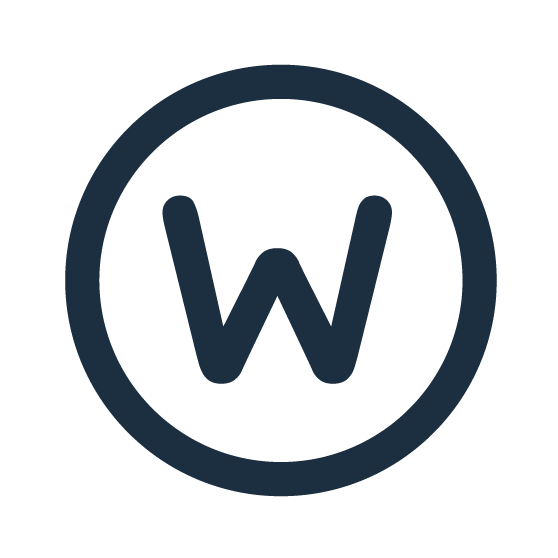 Focus on Living out our CallingLarry PayneOctober 13, 20192nd Timothy 4:1-5LIVING OUT OUR CALLINGThe 5 W’s of our calling.2nd Timothy 4:1 – 5Galatians 2:7 Acts 16:1-5 Philippians 1:12-18  Philippians 3:3-61 Corinthians 1:17-18__hat is our calling?  Our _____________.2nd Timothy 4:5 “Start by doing what's necessary; then do what's possible; suddenly you are doing the impossible”.Francis of Assisi__hen is the time of our calling? ____ And forever more 2nd Timothy 4:1__here will we use our calling?Wherever we are ___________. 2nd Timothy 4:2a   The “WORD” = JESUS; What is the “Word?”  The Word = ___________.  OT vs NT Psalms 119:105 vs John 1:1-5          Psalms 119:105 “Your word is a lamp for my feet …” 	John 1:1-5 “It is no use walking anywhere to preachunless our walking is our preaching”.Francis Assisiho__ do we ____  ________ our calling? 4:2b - correct, rebuke and encourage with great patience and careful instructionPaul’s Emphasis on the Word of God has been constant 36 X in this letter, 2 Timothy 1:8 Don’t be ashamed2 Timothy 1:13 Hold fast2 Timothy 2:2 God’s plan, hear from me, witness, to others2Timothy 2:24 able to teach ___hy is our calling important? So God can change our ______ to change others.2nd Timothy 4:3-4 “When a man rejects God’s truth, it isn’t that he believes in nothing; it’s that, he will believe in anything”- G K Chesterton2 Timothy 2:9 God’s word is not chained.2 Timothy 2:15 Do your best to present yourself to God.Correctly handles the word of truth.3 Questions to PonderDoes my __________ need a change, Today?Do I need to ______ the call of God for my life, Today?Will I live out my __________ as I walk, Today?